Informace občanům o komunálních odpadech dle § 60, odst. 4 zákona o odpadech 541/2020 Sb. za rok 2022 v obci/městě/městysi: Základní data o produkci komunálních odpadů a nakládání s nimi a plnění separačních cílů a využití třídící slevy.Poznámka: Grafy a tabulky obsažené v této informaci obsahují data vycházející z množství předaných odpadů hlavnímu poskytovateli služeb v odpadovém hospodářství – firmě ze skupiny Marius Pedersen.Produkce komunálních odpadů.V obcích a městech vznikají tyto skupiny odpadů:vytříděné recyklovatelné složky,zbytkový směsný komunální odpad,objemný odpad,stavební odpady,nebezpečné odpady,odpady ve zpětném odběru.Souhrnná produkce všech komunálních odpadů (mimo odpadů ve zpětném odběru).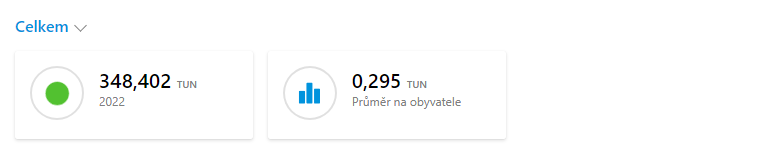 Graf č. 1 – produkce v měsíciosa Y: množství v tunáchosa X: měsícPodrobný přehled jednotlivých druhů komunálních odpadů a jejich množství.Graf č. 2Zpětný odběrGraf č. 3Vytříděné recyklovatelné složky a jejich využití.Množství a druhy vytříděných recyklovatelných složek z celkové produkce všech komunálních odpadů.Tabulka č. 1	Tabulka č. 2 – zdroj wZP MPGSeparační cíle od roku 2025.Zákon o odpadech ukládá, aby vyseparované recyklovatelné složky v obcích činily od roku 2025 alespoň 60 %, od roku 2030 alespoň 65 % a od roku 2035 alespoň 70 % ze všech vyprodukovaných komunálních odpadů.Úroveň našeho plnění separačního cíle k :Graf č. 4 – zdroj wZP MPGZpůsoby využití vyseparovaných recyklovatelných složek komunálních odpadů.Vyseparované komunální odpady jsou předávány odborné odpadové firmě, která zajistí jejich využití v souladu se zákonem o odpadech. Konkrétní způsoby využití jsou specifické pro každou vyseparovanou složku a zahrnují rozmanité fyzikálně-chemické operace vedoucí k produkci hotových výrobků či odbytovatelných jasně definovaných surovin. Příklady úprav separovaných složek komunálních odpadů: dotřiďování, lisování, drcení, granulace, kompostování, aglomerace, filtrace a řada dalších.Zbytkový směsný komunální odpad, objemný odpad a nebezpečné odpady.Zbytkový směsný komunální odpad má obsahovat jen nerecyklovatelné odpady či jinak nevyužitelný zbytek komunálních odpadů. Je odkládán do černých/šedých kontejnerů a nádob, případně do velkoobjemových kontejnerů, na sběrném dvoře a v rámci mobilních sběrů. Způsoby nakládání se zbytkovým směsným komunálním odpadem:skládkování na zabezpečené skládce, která je vybavena odplyněním s následným využitím získaného bioplynu jako alternativního zdroje energie,úprava na tuhé alternativní palivo využitelné jako náhrada fosilních paliv v cementárnách, teplárnách apod.spalování ve spalovnách komunálních odpadů,dodatečné dotřiďování za účelem získání určitého podílu recyklovatelných či energeticky využitelných složek. Zbytkový směsný komunální stále odpad obsahuje kolem 70 % recyklovatelných složek!!!Mnohem jednodušší a lacinější je vytřídit recyklovatelné složky na počátku v domácnosti, než následně roztřiďovat smíchaný odpad po vysypání z popelářského auta a získávat z něj recyklovatelné nebo energeticky využitelné složky!!!Zlepšeným tříděním:  snížíme produkci zbytkového směsného komunálního odpadu a snížíme náklady na jeho odstranění. podpoříme plnění našich separačních cílů.Ilustrační foto č. 1,2 - špatně vyseparovaný odpad obsažený v kontejneru na směsný komunální odpad před vysypáním do popelářského auta. Zdroj - MPG.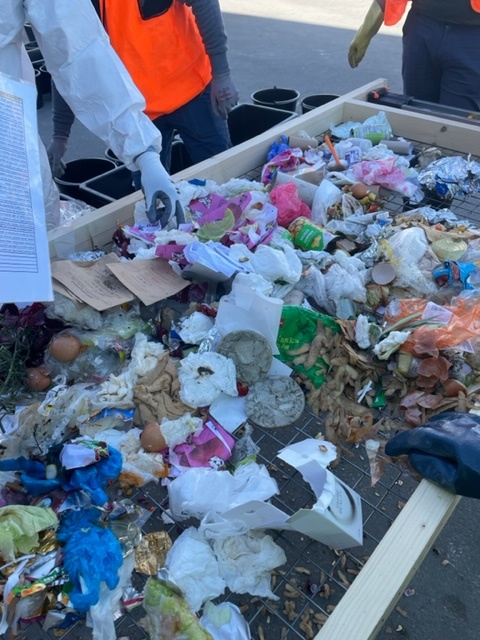 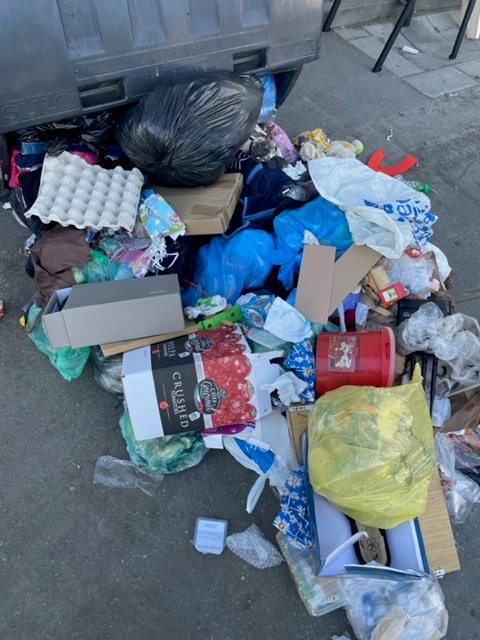 Ilustrační foto č. 3 – směsný komunální odpad vysypaný z popelářského vozu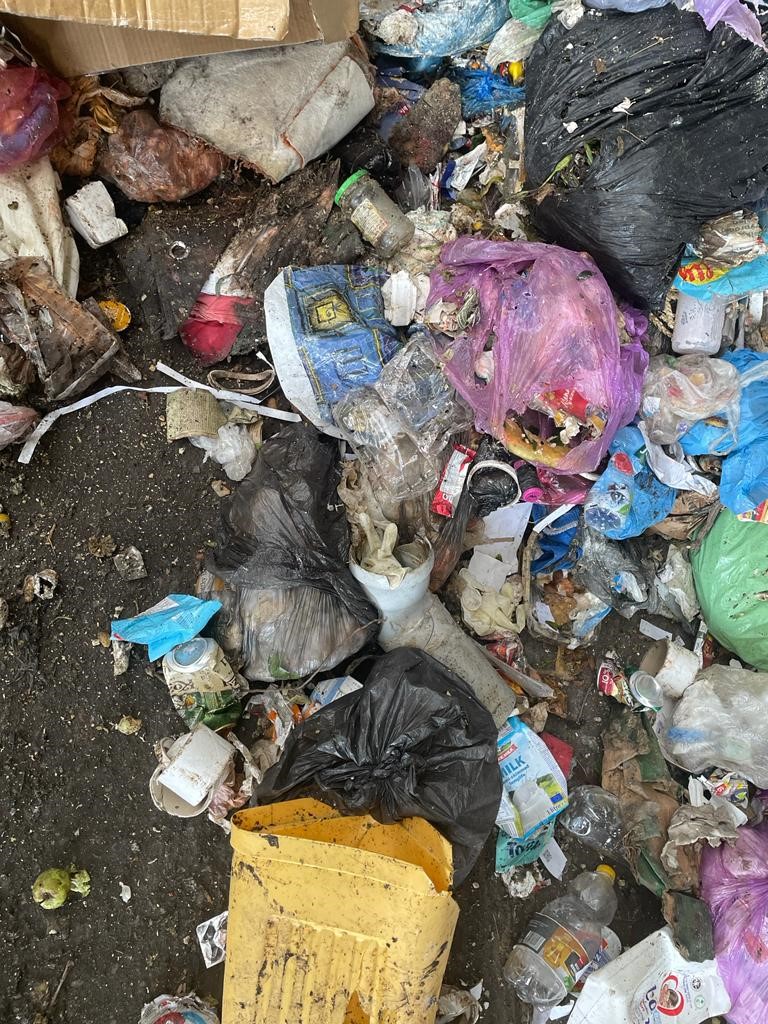 Zdroj - MPGPříklad rozboru směsného komunálního odpadu – obsahuje 72 % recyklovatelných složek!!! Tabulka č. 3  Zdroj - MPGIlustrační foto č. 4 – prováděni rozboru směsného komunálního odpaduZdroj - MPG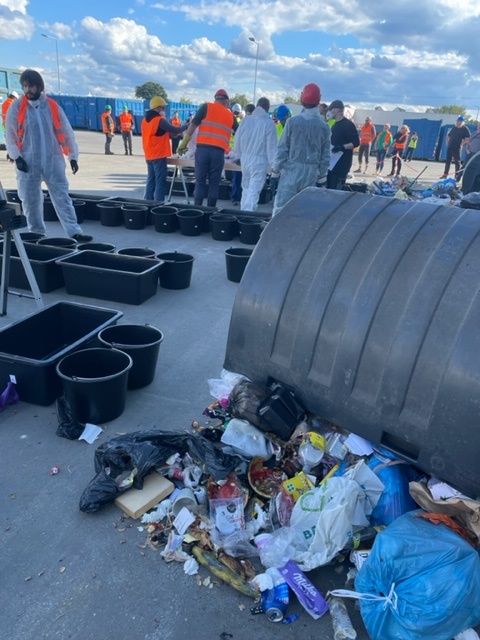 Objemný odpad odevzdávají občané na sběrném dvoře, nebo pověřené odborné firmě do přistavených velkoobjemových kontejnerů, a také při mobilním sběru přímo do svozového vozidla podle instrukcí obsluhy. Při přebírání objemného odpadu zajištuje přebírající obsluha oddělení recyklovatelných složek (minimálně kovů, plastů a dřeva velkých rozměrů). Odborná firma následně zajišťuje další úpravu objemného odpadu s cílem získat z něj využitelné složky, jako například dřevo, plast, kovy, sklo za účelem jejich recyklace, či jej využívá jako složku pro alternativní palivo, nevyužitelný zbytek je obvykle uložen na skládce nebo využit pro výrobu tuhého alternativního paliva, případně je spálen ve spalovně komunálních odpadů.Nebezpečné odpady zahrnují řadu různých druhů odpadů (například barvy, ředidla, chemikálie, apod.).Nakládání s nimi vyžaduje speciální postupy, a proto je možné je odevzdávat jen v řízeném režimu ve sběrném dvoře nebo v rámci mobilního svozu, který probíhá 2 x ročně.Třídící sleva ze skládkového poplatku za využitelný odpad. Obce mohou snížit náklady na skládkování směsného komunálního odpadu, pokud jejich občané zvyšují míru separace recyklovatelných složek. Souběžně s tím klesá produkce směsného komunálního odpadu.Obce v tom případě mohou získat nárok na tzv. „Třídící slevu“ a snížit si výši skládkových poplatků.Výše skládkového poplatku:při nároku na třídící slevu:					500,- Kč/tbez nároku na třídící slevu: Jak jsme čerpali třídící slevu v předešlém roce?Do doby dosažení ročního limitu jsme platili skládkový poplatek 500,- Kč/t a po překročení limitní hranice se poplatek zvedl na 900,- Kč/t.Graf č. 5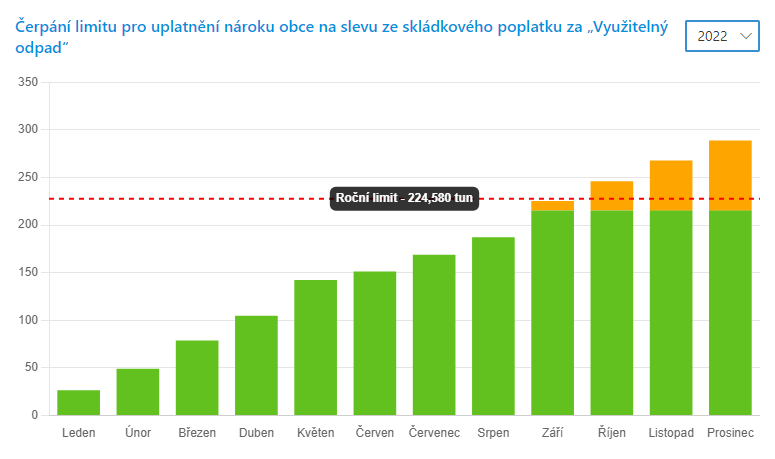 Poznámka: skládkový poplatek je určen zákonem o odpadech a je odváděn do státního fondu životního prostředí. Cena za skládkování odpadu obsahuje mimo skládkového poplatku také náklady provozovatele skládky.Doplňující informace o systému separace, možnostech minimalizace a prevence vzniku odpadů. Informace o nákladech odpadového hospodářství.Popis systému sběru recyklovatelných složek komunálních odpadů zahrnuje:  Sběr do kontejnerů na veřejných stanovištích pro:
- papír, - sklo, - kovové obaly,- biologicky rozložitelný odpad,- použitý jedlý olej a tuk v PET láhvích.Sběr do nádob v rámci systému sběru přímo od nemovitostí ve vlastnictví občanů (systém door-to-door) – pytlový sběr:
- plasty vč. nápojových kartonů, kovu.Podrobný popis systému odpadového hospodářství je v Obecní vyhlášce č. 2/2021  a způsob výběru místních poplatků za odpady od občanů je uveden v Obecní vyhlášce o místním poplatku za obecní systém odpadového hospodářství, platné od 1.1.2023.Možnosti prevence a minimalizace vzniku komunálního odpadu. Občané:výrazné zlepšení kvality třídění odpadů, tzn. neodkládat recyklovatelné odpady -  papír, plasty, sklo, textil, stavební odpad, biologický odpad, kovové obaly, dřevo …. - do šedých nádob na směsný komunální odpad, ale skutečně je vytřiďovat do příslušných separačních nádob nebo předávat do sběrného dvora!!!!využívání Re-use centra, komunitní kompostárny či domácího kompostování.Vedení obce/města: budeme dále optimalizovat obecní systém komunálního odpadového hospodářství, využívat vzdělávací a motivační nástroje pro podporu předcházení vzniku odpadů, separace recyklovatelných složek a snižování produkce směsných komunálních odpadů.Připravujeme tato konkrétní opatření: - získali jsme dotaci na vybudování sběrného místa, které vznikne v průběhu roku 2024.Příjmy a náklady odpadového hospodářství.PŘÍJMY:Poplatky od občanů			736.707,- KčPříjmy od autorizované obalové společnosti EKOKOM za systém separace obalových odpadů			141.633,50 KčOstatní příjmy				126.521,-  KčPříjmy celkem včetně DPH		1.004.861,50 KčNÁKLADY včetně DPH:  Kč
Celkem vyseparováno recyklovatelných složek tun/rokPřepočet na jednoho obyvatele kg/rokNázev odpaduNaměřený podíl ve zbytkovém směsném komunálním odpadu (%hm.)Biologicky rozložitelný odpad (rostlinný, kuchyňský, včetně živočišného)29 %Plasty + nápojové kartony10 %Papír 9 %Sklo 10 %Elektroodpad2 %Dřevo 1 %Oděvy, textil5 %kovy3 %Stavební odpady3 %CELKEM recyklovatelné složky 72 %CELKEM zbytkový směsný komunální odpad po odseparování recyklovatelných složek 28 %Rok2021202220232024202520262027202820292030 a dáleSkládkový poplatek (Kč/t)80090010001250150016001700180018501850